Pesterzsébet, 2013. augusztus 18.Takaró Tamás, esperesbibliai szeretet a nem-szeretet tükrébenAlapige: Márk 15; 1-5„És mindjárt reggel tanácsot tartván a főpapok a vénekkel és írástudókkal, és az egész tanács, megkötözvén Jézust, elvivék és átadák Pilátusnak. És megkérdé őt Pilátus: Te vagy-é a zsidók királya? Ő pedig felelvén, monda néki: Te mondod. (…)Pilátus pedig ismét megkérdé őt, mondván: Semmit sem felelsz-é? Ímé, mennyi tanúbizonyságot szólnak ellened! Jézus pedig semmit sem felele, annyira hogy Pilátus elcsudálkozék.”Kedves Testvérek! Ez a mai napra rendelt újszövetségi igeszakasz az igében, a Bibliában, a Márk evangéliumában itt a 15 fejezet felett, visel egy címet: Jézus kínszenvedései. Nem csupán szenvedéstörténetről van szó, hanem Jézus kínszenvedései. A figyelmes igeolvasó azonban, aki ráadásul már ismeri is a golgotai keresztre vezető jézusi szenvedésnek, kínszenvedéseknek hosszú sorát, minden igazságtalanságon és brutalitáson túl, ahogyan Jézust megfeszítik és megölik, láthat ebben a Jézus kínszenvedései bibliai leírásban egy egészen különös, és ebben a szörnyű helyzetben még csodálatra méltóbb vonulatot, mégpedig Isten szeretetét. Egyrészt végigvonul ebben a történetben az emberi kegyetlenség sokfélesége, de akinek van lelki látása is, az meglátja, hogy ugyanabban a történetben, ahol az ember kegyetlensége dominál, irgalmatlansága, gyűlölete, gyilkos hajlama, megjelenik egy másik vonulat is, Isten szeretete. Jézus szenvedés történetének a legcsodálatosabb jellemzője Isten szeretete. És ebben az esetben hadd fogalmazzam meg így: Mégis szeretete. Annak ellenére, hogy az ember ilyen, mégis szereti az Isten. Igen, Istennek az emberek iránti szeretete Jézusban összpontosul, és a kereszthalálban eljut a végső céljáig. Jézus elmondott szavai, tanításai, az hogy szertejárva jót cselekedett, mind-mind arról beszélnek, hogy mennyire szeret bennünket az Isten. Testvérek! Mindez, hogy mennyire szeret bennünket az Isten, a Golgotai kereszthalálban csúcsosodik ki igazán. Abban, amit az evangélium így mond: „Úgy szerette Isten ezt a világot, hogy az ő egyszülött fiát adta, hogy ha valaki hisz őbenne el ne vesszen, hanem örök élete legyen.” Micsoda feszültség ez, hogy egyrészt ez az emberi irgalmatlanság, másrészt az Isten végtelen szeretete egyugyanazon helyen, egy ugyanazon pillanatban, egy ugyanazon eseményben összetalálkozik, ez Jézus kereszthalála. Ott az ember szívének számtalan kegyetlen vonása, és Isten szívének döntő vonása egyszerre találkozik. Micsoda feszültség! Én ma ebből a történetből igazán egyetlen egy dologról fogok szólni, de rendhagyó módon, Isten szeretetéről. Azért mondom, hogy rendhagyó módon, mert arra szeretném ma vinni a figyelmeteket, hogy a Biblia szerint mi nem szeretet. Ahogy ebben a történetben ellentmondások feszülnek egymásnak, az emberi gonoszság és az Isteni jóság, úgy szeretném negatív oldalról megközelíteni azt, hogy mi nem szeretet, hogy jobban lássuk, jobban értsük, hogy mi a szeretet. A legtöbb ember meg van róla győződve, a keresztyén emberek különösen is, hogy ők jók. És a legtöbb keresztyén ember arról is meg van győződve, hogy ő jézusi mérték, mérce szerint éli a szeretet parancsát. És valószínűleg nem csak a keresztyén emberek, hanem az emberek döntő többsége szent meggyőződéssel van, hogy ő csupa szeretet. De nézzetek körül ebben a világban! Tényleg igaz ez? Hogy létezik az, hogy minden három házasságra két válás jut, ha csupa szeretet vagyunk. Hogy létezik, hogy tele vannak a börtönök, az ideg-elme osztályok? Hogy létezik, hogy számtalan házasság maga a pokol? Hogy létezik, hogy a gyerekeink közül oly sok tragikusan éli az életét, kimenekül apjától, anyjától, minél messzebbre? Vajon jól látjuk magunkat? Azt mondja Pál apostol: „Ha pedig szeretet nincsen énbennem, semmi vagyok.” Értitek? Semmi vagyok! Ezért döntő kérdés, hogy vajon milyen szeretet van bennem. A legtöbb ember erre azt válaszolja, a magam módján. Csakhogy a Biblia szerint az nem bibliai szeretet. Abba belehal a feleségem. Abba belehal a férjünk, abba belepusztul a gyerekünk és elmenekül tőlünk. Az pokollá teszi a világot. Ezért fontos lenne ma ezen az Istentiszteleten egy kicsit megérteni azt, hogy mi nem szeretet a Bibliában. Ezért három nemet fogok kimondani abban a reménységben, hogy felcsillan és láthatóvá válik a három igen a nemmel való feszültségben. Az első nem, mi nem bibliai szeretet, így hangzik: A feltételekhez kötött szeretet nem jézusi szeretet, mert a szeretetnek nincsenek feltételei. Ez az első üzenet. A feltételekhez kötött szeretet nem bibliai szeretet, mert a szeretetnek nincsenek feltételei. A szeretetnek vannak jellemzői, ezt olvassuk a Korinthus I. 13-ban, a Szeretet himnuszában. Vannak jellemzői, de a Biblia szerint nincsenek feltételei. Segítek, mert talán első hallásra nehéz a mondat. Az emberek alapvetően két dologhoz, két feltételhez kötik a másik iránti szeretetüket kimondva, kimondatlanul. Az egyik szó, amihez kötik az emberek, hogy szeretlek, az hogy „Mert”. Szeretlek, mert… A másik szó, amihez kötik az emberek a szeretetüket, mint feltételhez a: Ha. Szeretlek ha… Szeretlek, mert. Íme, az első feltétel. Szeretlek, mert szép vagy. Szeretlek, mert jó vagy. Szeretlek, mert okos vagy, mert fiatal vagy. Szeretlek, mert tetszel nekem, mert kívánlak. Szeretlek, mert izgalmas vagy, mert érdekes vagy. Szeretlek, mert vonzó ember vagy. Szeretlek, mert sikeres vagy. Szeretlek, mert árad belőled az erő. És ezt a sort hosszan folytathatnám. Szeretlek, mert… Mi a baj ezekkel? Testvérek, hogy ez mind múló és egyszer elmúló dolgok. Egyszer elmúlik a szépségem. Ha azért szeretlek, mert szép vagy. Mi lesz, ha már nem vagy szép? Ha azért szeretlek, mert kívánatos vagy. Mi lesz, ha már nem vagy az? És ha szeretlek, mert okos vagy. De már nem vagy az! Szeretlek, mert sikeres voltál. De már nem vagy az! Szeretlek, mert… És ha a feltétel elmúlik, akkor mi van? A társam csereszabatos? Le kell cserélni? Szeretlek - íme a feltétel: - MERT. A másik szeretlek: Ha... Szeretlek, ha megváltozol. Szeretlek, ha másmilyen leszel. Szeretlek, ha másként gondolkozol. Szeretlek, ha másként beszélsz, ha másként öltözöl. Igazodj! Igazodj, hozzám! Szeretlek, ha olyan leszel, mint ahogyan szeretném. Szeretlek, mert… szeretlek ha… és ha a feltételek elmúlnak, már nem szeretlek. Amiért szerettelek az elmúlt, ezért már nem szeretlek. Testvérek! A bibliai szeretetnek nincsenek mert-jei. Nincsenek a bibliai szeretetnek feltételei. És a bibliai szeretetben nincs ilyen hogy: ha. A Bibliai szeretet olyan valami, aminek nincs magyarázata. A bibliai szeretetnek ez a lényege: szeretlek, mert szeretlek, de nem tudom megmagyarázni, miért. Van ebben filosz, erosz, szexus, minden van, de ezeknél több, meg más. Ez mind kell a szeretetben, de a szeretet nem ez, a szeretet nem ennyi. Nem filia, nem erotika, nem szex. Ez mind része, de nem ez. Nem tudom megmondani, hogy miért. Szeretlek, mert szeretlek. Nem akkor szeretlek, ha megváltozol, hanem úgy szeretlek, hogy megváltozz. Úgy szeretlek, hogy megváltozz. Úgy szeretlek, hogy kiszeressem belőled azt, ami fáj, ami nem lenne jó, ha így marad. Ha feltételekhez kötöd a másik iránti szeretetedet, ha ez él benned, szeretlek mert, szeretlek ha, és az elmúlik, akkor ott marad a rom életünk, vagy a másik rom élete. Minden feltételhez kötött szeretet elmúlik. Kihűl. Figyeljük csak Isten szeretetét! „Úgy szerette Isten ezt a világot.” Nem mondja meg hogy miért. Csak azt, hogy mennyire. Nem mondja az ige azt, hogy azért szereti Isten ezt a világot, mert jó. Mert ha ehhez kötné az Isten, akkor világ már nem lenne. Mert a világ minden, csak nem jó. Nem azért szereti Isten ezt a világot, mert megérdemli. Nem azért szereti Isten az embert, mert megérdemli. Ezért amikor Isten szeretetéről beszél a Biblia, akkor nem mondja azt, hogy miért. Csak azt, hogy: „Úgy szerette Isten ezt a világot”. Olyan nagyon szerette Isten ezt a világot benne az embert, olyan végtelenül szerette, és nem mondja, hogy miért. Mert Isten szeretetének nincsenek feltételei. Mondjátok meg, ha Isten csak azt szeretné, aki jó, kit kéne szeretnie? Ha csak azt szeretné, aki igaz, kit lehetne szeretnie? Ha csak azt szeretné, aki tiszteli őt, vagy hisz benne, ki maradna Isten szeretetének tárgya? De az Isten szeretete nem olyan, mint az emberé! Mi azt mondjuk: Szeretlek, mert... És szeretlek, ha... Isten meg azt mondja: Nagyon szeretlek. „Úgy szerette Isten ezt a világot…” És nincs feltétele Isten szeretetének. Isten csupán azt kéri tőlünk, hogy ezt elhiggyük. Csak ennyit kér. Feltétel nélkül szeret, és csak ennyit kér, hogy ezt higgyem el. Isten ugyanis nem akar mást velünk a szeretetén keresztül, mint hogy kiszeressen bennünket a bűnből, a kárhozatból, a halálból, az elveszésből és minden szeretetlenségünkből. A krisztusi szeretetnek nincsenek feltételei. Kevés, ha csak azt tudod mondani valakinek, szeretlek, mert... Kevés, ha csak annyit tudsz mondani: szeretlek, ha… Milyen jó, hogy Isten ilyet soha nem mond. A második nem, így hangzik: A bibliai szeretet nem elvárása valaminek, hanem adása a szeretetnek. Persze tudom, mindenki vágyik a szeretetre, hogy őt szeressék, hogy kapjon szeretetet. Testvérek! A szeretet sokkal inkább annak adásával lesz lelket építő, örvendeztető élmény, majd erő. Mennyei kinccsé az adott szeretet lesz, miközben arra vagyunk berendezkedve, hogy kapjam. Hogy szeressetek engem. „Úgy szerette Isten ezt a világot”. Hogy folytatódik? „Hogy az ő egyszülött fiát adta.” Adta! Isten a maga szeretetét is abban mutatja meg, hogy ad. Ad! Testvérek, aki örökös szeretet-elvárásban él, az mindig boldogtalan lesz. És én nagyon sok ilyen boldogtalan embert ismerek. Mindig azt várja, hogy őt szeressék. Körülnéz, és panaszkodik, és azt mondja: nem értem! Nem szeret a gyerekem, nem nyitja rám az ajtót az unokám! Nem értem, miért nem szeretnek engem az emberek, mikor én csupa jóság vagyok, én csupa szeretet vagyok. Érthetetlen! Hány ember megkeseredik, begubózik, vádolja Istent és vádol embereket, mert őt nem szeretik. A bibliai szeretet nem várása a szeretetnek, hanem adása a szeretetnek. És aki meri adni a szeretetet, az a legváratlanabb élethelyzetben gazdagon kapja a szeretetet. Aki pedig mindig elvárja, hogy szeressék, az duzzogó boldogtalanságban fogja leélni az életét. Duzzogó boldogtalanság. Kedves testvérek! Jézusról feljegyezték az evangéliumok, hogy az egész életét úgy töltötte, hogy járta az utcákat, a tereket, a zsinagógákat, falvakat és városokat, ment az emberek közé, hogy szeresse őket. Nem bújt el az emberek elől. Nem zárkózott be, hanem az emberek közé ment. Mert szeretni csak a harctéren lehet, kint, az úgynevezett rossz emberek között. Csak ott. Otthon csak duzzogni lehet. Csendben vádaskodni és panaszkodni. Szeretni kint kell, az emberek között. És nem elvárni, hanem adni. Persze tudom testvérek, hogy a szeretet az mindig önkorlátozás. Az igazi szeretet mindig veszteséggel, lemondással és áldozattal jár. Az emberek ezt szeretnék megspórolni. Igenis, szeretni azt jelenti, hogy korlátozom önmagamat. Hogy lemondok, hogy tudok hátralépni, hogy tudok vesztes lenni. Az igazi szeretet csak áldozatok árán valósul meg, anélkül nem. Csak áldozatok árán, anélkül nem. És mondom az utolsó nemet, hogy az igen ragyogjon igazán. A bibliai szeretet jellemzője, hogy nem ítél, nem lesújt, nem lehúz, nem lenyom, hanem emel. A biblia szeretet egy emelőszerkezet. A legnagyobb mélységből is képes felemelni egy emberi életet a bibliai szeretet. És semmi nem tudja felemelni az emberi életet igazán, csak a bibliai szeretet. Semmi. Hogy mondja az ige? „Úgy szerette Isten ezt a világot, hogy az ő egyszülött fiát adta, hogy ha valaki hisz őbenne el ne vesszen, hanem – mije legyen? – örök élete legyen.” Egész az örök életig emelt Isten szeretete. A szeretet emelőszerkezet. Kedves testvérek! Ezen sokat gondolkoztam, hogy hogyan is történik ez. Hogyan képes a szeretet arra, hogy felemelje az embert, a másik embert. És megértettem, hogy kizárólag a bocsánat által. A bocsánat által. És a szereteteink ezen a ponton buknak meg. És jutunk csődbe szeretet tantárgyban. A megbocsátásban. Hogy el tud fogyni a bocsánatunk annak, akit szerettünk, és aki látszólag lopta és tékozolta a szeretetemet. Hogy el tud fogyni az, hogy még mindig megbocsássak. Hetvenhétszer hétszer is, ahogy Jézus mondja Péternek, aki megkérdezi, hogy hányszor lehet énellenem vétkezni, és nékem megbocsátani. Még hétszer is? Mondja Péter. Jézus azt mondja: Nem Péter, nem. Még hetvenhétszer-hétszer is. Testvérek! Isten bocsánatáról van itt első rendben szó, aki adja minden megbánt és elhagyott bűnünkre a bocsánatot. Ezt elmondom még egyszer, mert sokan azt hiszik, hogy az automatizmus. Istennek az a dolga, azért Isten, hogy megbocsásson. Isten mindent megbánt és elhagyott bűnünkre bocsánatot ad. Magyarul nem elég azt mondani, hogy nagyon sajnálom, de holnap is szájon verlek. Egyébként nagyon-nagyon sajnálom, amit elkövettem ellened, de holnap is számíthatsz arra, hogy útállak. Nagyon sajnálom, ami történik, de holnap ugyanez fog történni. Minden megbánt és elhagyott bűnre van bocsánat Istennél. Ami bűnt visszaszedegetsz, az éget tovább. Jó dolog  ha megbánod, minden ott kezdődik. Bocsásd meg Uram, az én vétkemet! De ha nem hagyod el, akkor hiába kérted a bocsánatot. Az a bűn veled jár és terhel. Kedves testvérek! Isten nem felejti el a megbocsátott bűneinket, de soha többé nem említi. Ez a mi szokásunk, hogy mi úgy bocsátunk meg, hogy holnap után a másik fejéhez verjük. Azt mondom, nem haragszom rád, aztán egy veszekedésben öt év múlva visszamondom. Azt mondjuk egymásnak, hogy megbocsátottam neked. De eleven sebként itt van a lelkemen, és bármikor, ha eljön a pillanat, kilövöm. Az nem bocsánat. Isten nem felejti el, amit megbocsátott neked, de nem említi soha többé. Jézusért nem felejti, mert Jézusnak meg kellett halni a bűneimért a kereszten. És Jézusért nem említi meg többé, és őérette nem emlékeztet. Kedves testvérek! Végül ez annyit jelent nekünk a mindennapi életgyakorlatunkban: Felejtsd el az ellened elkövetett vétkeket! Felejtsd el. Szeretet himnuszában így van ez megírva: ne ródd fel a gonoszt! Ugye felróni valamit, felírni, hogy el ne felejtsem véletlenül sem, hogy mit követett el ellenem! Felírom! Az ige meg azt mondja: Ne ródd fel! Ne írd fel! Felejtsd el! És ne említsd többé! Engedj el minden adósságot, amivel tartoznak neked szerinted az emberek. Ahogy a Golgota keresztjén Isten eltépte az emberek adóslevelét, hogy ne tartozzon senki neki. Tépd el az adósleveleket! Akármennyire fáj is. Egy dolog még fájdalmasabb: őrizni őket és időnként elővenni és megnézni. Ki tartozik nekem házastársi hűtlenséggel? Hazugságokkal? Lopással? Szeretetlenséggel? Itt vannak az adósleveleim! Rakom őket évek hosszú sora óta. Tépd el! Bátran tépd el! Amíg élsz, boldogtalan, keserű ember leszel, ha őrzöd adósságleveled. Engedj el minden adósságot. Milyen jó lenne egyszer így hazamenni a templomból: nem tartozik nekem senki! Minden ellenem elkövetett vélt, valós bűnt, vétket elengedtem! Fogod az adóslevelet? Viszed haza? Jól kibélelve a zseb. De akkor minek jövünk templomba? Akkor miért vagyunk kíváncsiak arra, Isten mit mond? Ha utána úgyis úgy döntök, ahogy én akarok. A bibliai szeretet nem ítél, hanem emel. Emelni pedig úgy tud, hogy megbocsát, és soha többé nem említ. Jézus szenvedéstörténete erről szól, a szerető és megbocsátó Istenről, aki emberi gonoszságok közepette, és ellenére is, szeret, téged is. „Mert úgy szerette Isten ezt a világot…” És most írd ide a neved bátran életedben először. Mert a világ te vagy Istennek, meg én. Úgy szerette Isten Takaró Tamást, hogy az ő egyszülött fiát adta, hogy ha valaki hisz benne el ne vesszen, hanem örök élete legyen. Nincs Isten szeretetének semmilyen feltétele. És látod, Isten mit akar? Emelni az életet. Hittel mindez rád nézve is igaz. Te meg eldöntöd, kell, vagy ahogy eddig sem kellett, ezután sem kell. Én meg azt mondom, dönts végre jól. Megteheted itt, és most, csendben ott ahol ülsz. Mert nincs feltétele Isten szeretetének.Ámen!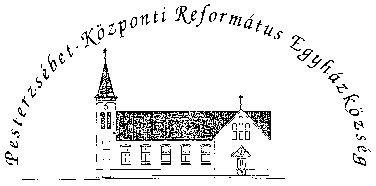 Pesterzsébet-Központi Református Egyházközség1204 Budapest, Ady E. u. 81.Tel/Fax: 283-0029www.pkre.hu1893-2013